МКОУ «Пряжинская средняя общеобразовательная школаимени Героя Советского Союза Марии Мелентьевой»Исследовательский проектТема: Почему вода в море соленая?Автор: Мищенко София Евгеньевна, учащаяся 3б класса            Руководитель: Мищенко Мария Станиславовна2018-2019ОглавлениеВведение…………………………………………………………………………...31. Истории появления соли в морях из сказок разных народов………………..32.Теории образования соленой морской воды…………………………………..33. Практические исследования …………………………………………………..4Заключение………………………………………………………………………...5Список использованных источников и литературы………………….................63ВведениеЯ очень люблю лето, потому что летом тепло, летом каникулы. А еще летом я с родителями еду на море. Купаясь в море, я обратила внимание, что вода в море соленая, а купаясь озере, поняла, что вода не соленая. Мне стало  интересно: вроде бы, просто вода, но у нее такой разный вкус.   			Цель моей работы  – понять, почему вода в море соленая.			 Задачи: 												   - изучить необходимую литературу; - сравнить различные точки зрения ученых; - провести опыты в домашних условиях; - сделать выводы. 	 Актуальность данного вопроса не пропадает и сегодня, и исследователи вновь и вновь пытаются прийти к единой разгадке, выдвигая разные версии.	Истории появления соли в морях из сказок разных народов	Вопросом: Почему вода в море соленая? люди заинтересовались еще в давние времена. Например, в норвежской легенде и сказках жителей Карелии и Японии говорится о том, что на дне моря стоит волшебная мельница, которая без остановки мелет соль (только мельница попадает на дно моря по разным причинам). В крымской легенде говорится о том, что вода в Черном море соленая из-за того, что на дне живут девушки, которые попались в сети Нептуна и остались у хозяина морей в заточении навсегда. Они плели белые кружева для морских волн и постоянно плакали о земле. От их слез Черное море стало горько-соленым.									Самая несоленая вода – в Финском заливе Балтийского моря.              Самая соленая – в Красном море. А в Мертвом море (хотя это вовсе не море, а озеро, так как не имеет связи с океаном), вода такая соленая, что там невозможна никакая жизнь - в нем нет ни рыб, ни морских животных. Зато вода там настолько плотная, что держаться на ней может даже человек, который совершенно не умеет плавать. 	Теории образования соленой морской воды	Ученые долгое время проводят опыты и пытаются выяснить, почему  морская вода соленая, а речная – пресная. Есть несколько теорий образования соленой морской воды. 								 Гипотеза первая. Эта гипотеза объясняет соленость морей и океанов круговоротом воды в природе. Выпадающие дожди постепенно вымывают и 4растворяют находящиеся в почве минеральные соли, а ручьи и реки своими течениями все примеси переносят в моря и океаны. Солнышко нагревает морскую поверхность, заставляя воду испаряться. А что с солью? Она никуда не девается, а остается на морском дне. Испарившая с морских поверхностей вода снова выпадает на землю и вместе с пролившимся дождем повторяет свой путь, собирая на пути новую соль и другие примеси. Как утверждают ученые, такое засоление вод Мирового океана продолжается уже более двух миллиардов лет. Поэтому процесс появления соли по первой гипотезе медленный и постепенный. 								Гипотеза вторая.  Некоторые исследователи считают, что вода в морях и океанах была соленая с самого начала, и реки тут не причем. Все дело в том, что в период образования земной коры нашей планеты активные вулканы из своих кратеров выбрасывали газы, полные разных паров. Они выливались кислотными дождями и образовывали первые на Земле кислые моря. Кислая морская вода вступала в реакцию с твердыми породами морского дна. В результате таких химических процессов под воздействием магния, натрия и кальция появлялись соли, которые кислоту в морской воде нейтрализовали. Вулканы постепенно утихли, кислотных дождей с каждой тысячей лет становилось все меньше и меньше, и химический состав в морях «устаканился». Приблизительно 500 миллионов лет назад вода в океане мира стала соленой раз и навсегда. 								В настоящее время ученые сошлись на том, что обе гипотезы имеют право на существование и не опровергают, а взаимно дополняют друг друга. Но вот в чем никто не сомневается, так это в том, что морская вода очень полезна для человека. 	Практические исследования	Изучив материал по данной теме, мне захотелось провести свои маленькие эксперименты. Я решила создать свое маленькое море. Налила в стакан воды и бросила щепотку соли. Размешала подобно волнам в море и попробовала. Какой вода стала на вкус? Куда делась соль? Конечно же, соль растворилась, и вода стала соленой. Это и есть простое подтверждение того, что попадая в воду минералы, растворяются, придавая морской воде специфический вкус. Также я попробовала  узнать, как происходит круговорот воды опытным путем. Для этого я получившуюся соленую воду  подогрела, пока вся вода не испарится. Что я  увидела на  дне? Там осталась соль! 5                                                                                                             Рисунок 1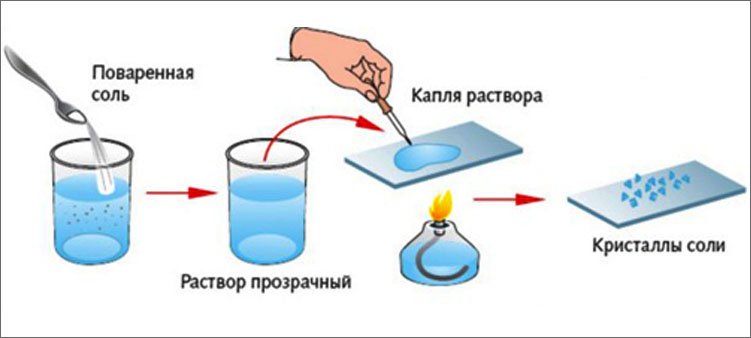 	Мне захотелось узнать, в какой воде плавать легче - в соленой или пресной? Для этого я провела опыт: взяла два стакана с водой. В один налила обычную воду, в другой воду подсолила (3 ч.л. соли, чтобы получить воду нужной плотности). Положила яйцо сначала в пресную воду - оно утонуло. А потом яйцо положила в соленую воду - оно  плавает. Значит, соленая вода держит лучше. В пресной воде яйцо тонет, а в соленой воде яйцо «плавает». 	          ЗаключениеСамое удивительное, это то, что частичка соленого океана живет в каждом живом существе на планете! Наша кровь соленая, наши слезы соленые. Ведь мы состоим из клеток, которые произошли от простейших организмов, зародившихся в первобытном океане. Поэтому даже жители пустынь, которые никогда не видели моря, носят это море в себе. 		Целью моей работы было понять, почему вода в море соленая. Отвечая на этот вопрос, я: изучила необходимую литературу; сравнила различные точки зрения ученых; провела опыты в домашних условиях. И пришла к выводу, что точного ответа на вопрос «почему вода в море соленая?» ещё нет, видимо истинную причину этого интереснейшего вопроса нам                           еще предстоит узнать, в будущем! 										6Список использованных источников и литературы:		Энциклопедия для любознательных. Где, что и когда?, 2013 г.Наумов Д., Мир океана, 1982 г.Карельская сказка «Почему вода в море соленая», 1983 г.Норвежская сказка «Отчего вода в море соленая».Легенда «Соленое Черное море».Шахова А.А., Подводный мир Самая первая энциклопедия, 2013 г.Я познаю мир. Детская энциклопедия, 2001 г.Нидхем К., Загадки подводного мира, 1997 г.Энциклопедический словарь юного натуралиста, 1981 г. https://ru.wikipedia.org/wiki/ Википедия http://animalworld.com.ua/ Живая планета https://pochemuchca.ru// Почемучка. Детские вопросы.